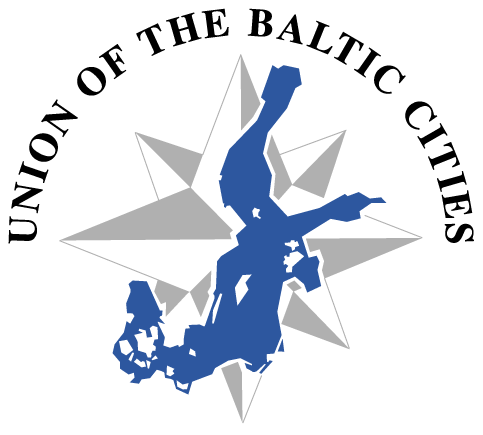 	REMINDER28.5.2012To:UBC member citiesUBC commissionsInvitation to Project Preparation meeting!Expert exchange has been identified as a very important strategic issue between UBC cities and commissions. Cities of Jyväskylä and Turku from Finland are jointly decided to prepare a project proposal, and invite now other interested cities and commissions to take part! The aim of the project is to support UBC Strategy implementation by various events and expert exchange. The Citizenship 2007-2013 programme offers funding for projects implementing town twinning. The deadline for applications is 1th of September 2012 and due to this the project preparation timetable is extremely tight. City of Turku and its think-tank on Baltic Sea Region issues Centrum Balticum foundation is ready to act as a project coordinator.The project funding offers support for organizing events. It means that every city that is organizing an event during project time, will receive support of (on average) 40€/participant/day. It has been planned that for example two Urban Forums, various workshops and Communication training etc. could be organized with the support of this project during years 2013-2014.Do you want to contribute by organizing an UBC event in your city during years 2013-2014? Take part onProject Preparation meeting in Turku, Finland on 7th of June 2012 at 9-15. Please register to the project meeting by 30th of May to helina.yli-knuutila@centrumbalticum.org. You will have also the possibility to attend to the fifth annual National Baltic Forum held in Turku at the same time (on 7.-8. June). More information here: www.centrumbalticum.org/tapahtumat If you’re not able to participate to the meeting, but are willing to participate to the project, please send your ideas and comments by e-mail before 7.6.2012 (helina.yli-knuutila@centrumbalticum.org) Welcome to make practical cooperation!Marketta MäkinenDirector of International AffairsCity of JyväskyläMikko LohikoskiUBC Strategy CoordinatorCity of TurkuAttachment 1Draft of Project proposal: Town twinning to implement EU Strategy for Baltic Sea Region Project proposal in practice, for example:Strengthening links between UBC Cities and UBC Commissions to foster the implementation of the Baltic Sea StrategyUrban Forums for political decision makersWorkshops to implement UBC Communication and Marketing StrategySeminars/forums to change experiences and knowledge about relevant themes for expertsEvents to support/accompany UBC General ConferenceProject partners:City of JyväskyläCity of Turku (Centrum Balticum foundation /UBC Strategy coordinator)UBC Secretariat (tbc)Member cities of UBC (at least from 3 different countries than Finland)Suggestion for timetable for preparing the project proposal:18.5.2012		Invitation to participate to the project7.6.2012	Meeting of the interested partners in Turku, Finland: Planning the project content, timeframe and partners’ roles8.6.-13.7.	Writing the application and collecting necessary attachments from the partners14.7.-30.7.		Summer holidays 15.8.	(online) Meeting of the project participants: Checking the application, activities, timetable and budgets 16.8.-30.8. 		Application finalized and sent to the Citizenship -programmeMain question in this stage: Identify interested project citiesIdentify areas, where cities would like to do more practical cooperation under Baltic Sea Region Strategy for example:Environmental sustainabilityResearch and innovations, enterprises etc.Energy markets, transportationEducation, youth, culture, healthIdentify concrete project activities: eventsPlease register to the meeting and we will send you some more ideas to consider before the meeting. If you have any questions on funding or comments beforehand, please contact Ms. Yli-Knuutila (helina.yli-knuutila@centrumbalticum.org). Attachment 2: Information about fundingCitizenship-programme has the following table based on which the support is paid:Examples of project support for different kinds of events:Example one: Workshop in PolandDuration two days10 participants from Poland, flat rate support for organizing costs: 23,47€/participant/day = 23, 47€ x 2 days x 10 participants = 469, 40€10 participants from other countries, flat rate support for organizing costs: 36,35€/participants/day = 36,35€ x 2 days x 10 participants = 727€Total support for host city: 1 196,40€Example two: Conference in FinlandDuration two days50 participants from Finland, flat rate support for organizing costs: 51,94€/participant/day = 51, 94€ x 2 days x 50 participants= 5 194€30 participants from other countries, flat rate support for organizing costs: 80,46€/participant/day = 80,46€ x 2 days x 30 participants = 4 827,60€Total support for host city: 10 021,60€C.5 Draft budget (for example)Project grant can’t exceed 80% of total eligible costs.FLAT RATES for events applying under the Measure 1.2 “Networks of Twinned Towns”ExpenditureNote!Total budget €(for example)1. Staff: administration and coordination of the actionmax 500€/year/partner(for example 6 partners, two years)6 000€4. Production, communication and dissemination costsmax 1500€ for websitesmax 1500€ for publications3 000€5. Training and event (conferences, seminars and meetings) costs directly linked to project activitiesaverage 40 €/participant/day is paid to the host of the event(for example:two Urban Forums with 100 participants for two daystwo study visits for experts with 15 participants for three daystwo workshops for Communication training with 20 participants for two days8 000€/Urban Forum1 800€/study visit1 600€/work shop22 800€Total expenditure:31 800€